САДОВОДЧЕСКОЕ НЕКОММЕРЧЕСКОЕ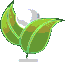 ТОВАРИЩЕСТВО СОБСТВЕННИКОВ НЕДВИЖИМОСТИ «ПИЩЕВИК»ТРУДОВОЙ ДОГОВОР01.12.2015 г.                                                                                                                  	№ _____/_3-1_г. Калининград    	Садоводческое некоммерческое товарищество собственников недвижимости «Пищевик», именуемое в дальнейшем "Работодатель", в лице председателя Федоровой Светланы Ивановны, действующего на основании Устава, с одной стороны, и Иванова Ирина Сергеевна, именуемая  в  дальнейшем  "Работник", с другой стороны, заключили настоящий договор о нижеследующем:1. ПРЕДМЕТ ДОГОВОРА    1.1.  Работодатель  поручает,  а  Работник принимает на себя выполнение трудовых обязанностей в должности бухгалтера-кассира.    1.2. Настоящий договор является договором по совместительству.    1.3. Работник подчиняется непосредственно председателю.2. СРОК ДЕЙСТВИЯ ДОГОВОРА      2.1. Работник должен приступить к выполнению своих трудовых обязанностей с «01» декабря 2015г.      2.2. Настоящий договор заключен на неопределенный срок.3. УСЛОВИЯ ОПЛАТЫ ТРУДА РАБОТНИКА3.1. За выполнение трудовых обязанностей Работнику устанавливается должностной оклад в размере 7000(семь тысяч) рублей в месяц.3.2. Работодателем устанавливаются стимулирующие и компенсационные выплаты (доплаты, надбавки, премии и т.п.). Размеры и условия таких выплат определены в Положении о премировании работников, с которым Работник ознакомлен при подписании настоящего договора.3.3. Заработная плата Работнику выплачивается путем выдачи наличных денежных средств в кассе Работодателя каждые полмесяца в день, установленный правилами внутреннего трудового распорядка.3.4. Из заработной платы Работника могут производиться удержания в случаях, предусмотренных законодательством Российской Федерации.4. РЕЖИМ РАБОЧЕГО ВРЕМЕНИ И ВРЕМЕНИ ОТДЫХА4.1. Продолжительность рабочего времени, предусмотренным настоящим трудовым договором, не может превышать 40 часов в неделю.4.2. Работнику устанавливается рабочая неделя по скользящему графику с двумя выходными днями.4.3. Режим работы (рабочие и выходные дни, время начала и окончания работы) определяется Правилами внутреннего трудового распорядка.4.4. Работнику предоставляется ежегодный оплачиваемый отпуск продолжительностью 28 календарных дней.Право на использование отпуска за первый год работы возникает у Работника по истечении шести месяцев его непрерывной работы у данного Работодателя. По соглашению сторон оплачиваемый отпуск Работнику может быть предоставлен и до истечения шести месяцев. Отпуск за второй и последующие годы работы может предоставляться в любое время рабочего года в соответствии с графиком отпусков.4.5. По семейным обстоятельствам и другим уважительным причинам Работнику на основании его письменного заявления может быть предоставлен отпуск без сохранения заработной платы продолжительностью, установленной трудовым законодательством Российской Федерации и Правилами внутреннего трудового распорядка.5. ПРАВА И ОБЯЗАННОСТИ РАБОТНИКА5.1. Работник обязан:5.1.1. Добросовестно исполнять следующие должностные обязанности:- выполнять работу по ведению бухгалтерского учета имущества, обязательств и хозяйственных операций (учет основных средств, товарно-материальных ценностей, затрат на производство, реализации продукции, результатов хозяйственно-финансовой деятельности, расчеты с поставщика и заказчиками, а также за предоставленные услуги и т.п.);- участвовать в разработке и осуществлении мероприятий, направленных на соблюдение финансовой дисциплины и рациональное использование ресурсов;- осуществлять прием и контроль первичной документации по соответствующим участкам бухгалтерского учета и подготавливать их к счетной обработке;- отражать на счетах бухгалтерского учета операции, связанные с движением основных средств, товарно-материальных ценностей и денежных средств;- составлять отчетные калькуляции себестоимости продукции (работ, услуг), выявлять источники образования потерь и непроизводительных затрат, подготавливать предложения по их предупреждению;- производить начисление и перечисление налогов и сборов в федеральный, региональный и местный бюджеты, страховых взносов в государственные внебюджетные социальные фонды, платежей в банковские учреждения, средств на финансирование капитальных вложений, заработной платы рабочих и служащих, других выплат и платежей, а также отчисление средств на материальное стимулирование работников организации;- обеспечивать руководителей, кредиторов, инвесторов, аудиторов и других пользователей бухгалтерской отчетности сопоставимой и достоверной бухгалтерской информацией по соответствующим направлениям (участкам) учета;- разрабатывать рабочий план счетов, формы первичных документов, применяемые для оформления хозяйственных операций, по которым не предусмотрены типовые формы, а также формы документов для внутренней бухгалтерской отчетности, участвовать в определении содержания основных приемов и методов ведения учета и технологии обработки бухгалтерской информации;- участвовать в проведении экономического анализа хозяйственно-финансовой деятельности организации по данным бухгалтерского учета и отчетности в целях выявления внутрихозяйственных резервов, осуществления режима экономии и мероприятий по совершенствованию документооборота, в разработке и внедрении прогрессивных форм и методов бухгалтерского учета на основе применения современных средств вычислительной техники, в проведении инвентаризаций денежных средств и товарно-материальных ценностей;- подготавливать данные по соответствующим участкам бухгалтерского учета для составления отчетности, следить за сохранностью бухгалтерских документов, оформлять их в соответствии с установленным порядком для передачи в архив;- выполнять работы по формированию, ведению и хранению базы данных бухгалтерской информации, вносить изменения в справочную и нормативную информацию, используемую при обработке данных;- участвовать в формировании экономической постановки задач либо отдельных их этапов, решаемых с помощью вычислительной техники, определять возможность использования готовых проектов, алгоритмов, пакетов прикладных программ, позволяющих создавать экономически обоснованные системы обработки экономической информации.5.1.2. Соблюдать Правила внутреннего трудового распорядка и иные локальные нормативные акты Работодателя.5.1.3. Соблюдать трудовую дисциплину.5.1.4. Соблюдать требования по охране труда и обеспечению безопасности труда.5.1.5. Бережно относиться к имуществу Работодателя и других работников.5.1.6. Незамедлительно сообщать Работодателю либо непосредственному руководителю о возникновении ситуации, представляющей угрозу жизни и здоровью людей, сохранности имущества Работодателя.5.1.7. Не давать интервью, не проводить встречи и переговоры, касающиеся деятельности Работодателя, без предварительного разрешения руководства.5.1.8. Не разглашать сведения, составляющие коммерческую тайну Работодателя. 5.1.9. По распоряжению Работодателя отправляться в служебные командировки на территории России и за рубежом.5.2. Работник имеет право на:5.2.1. Предоставление ему работы, обусловленной настоящим договором.5.2.2. Своевременную и в полном объеме выплату заработной платы в соответствии со своей квалификацией, сложностью труда, количеством и качеством выполненной работы.5.2.3. Отдых, в том числе на оплачиваемый ежегодный отпуск, еженедельные выходные дни, нерабочие праздничные дни.5.2.4. Обязательное социальное страхование в случаях, предусмотренных федеральными законами.5.2.5. Иные права, установленные действующим законодательством Российской Федерации.6. ПРАВА И ОБЯЗАННОСТИ РАБОТОДАТЕЛЯ6.1. Работодатель обязан:6.1.1. Соблюдать законы и иные нормативные правовые акты, локальные нормативные акты, условия настоящего договора.6.1.2. Предоставлять Работнику работу, обусловленную настоящим договором.6.1.3. Обеспечивать Работника оборудованием, документацией и иными средствами, необходимыми для исполнения им трудовых обязанностей.6.1.4. Выплачивать в полном размере причитающуюся Работнику заработную плату в сроки, установленные Правилами внутреннего трудового распорядка.6.1.5. Обеспечивать бытовые нужды Работника, связанные с исполнением им трудовых обязанностей.6.1.6. Осуществлять обязательное социальное страхование Работника в порядке, установленном федеральными законами.6.1.7. Исполнять иные обязанности, установленные действующим законодательством Российской Федерации.6.2. Работодатель имеет право:6.2.1. Поощрять Работника за добросовестный эффективный труд.6.2.2. Требовать от Работника исполнения трудовых обязанностей, определенных в настоящем договоре, бережного отношения к имуществу Работодателя и других работников, соблюдения Правил внутреннего трудового распорядка.6.2.3. Привлекать Работника к дисциплинарной и материальной ответственности в порядке, установленном действующим законодательством Российской Федерации.6.2.4. Принимать локальные нормативные акты.6.2.5. Осуществлять иные права, предусмотренные действующим законодательством Российской Федерации, локальными нормативными актами.7. СОЦИАЛЬНОЕ СТРАХОВАНИЕ РАБОТНИКА7.1. Работник подлежит социальному страхованию в порядке и на условиях, установленных действующим законодательством Российской Федерации.8. ГАРАНТИИ И КОМПЕНСАЦИИ8.1. На период действия настоящего договора на Работника распространяются все гарантии и компенсации, предусмотренные трудовым законодательством Российской Федерации, локальными актами Работодателя и настоящим договором.9. ОТВЕТСТВЕННОСТЬ СТОРОН9.1. В случае неисполнения или ненадлежащего исполнения Работником своих обязанностей, указанных в настоящем договоре, нарушения трудового законодательства, Правил внутреннего трудового распорядка Работодателя, иных локальных нормативных актов Работодателя, а также причинения Работодателю материального ущерба он несет дисциплинарную, материальную и иную ответственность согласно трудовому законодательству РФ.9.2. Работодатель несет перед Работником материальную и иную ответственность согласно действующему законодательству Российской Федерации.9.3. В случаях, предусмотренных в законе, Работодатель обязан компенсировать Работнику моральный вред, причиненный неправомерными действиями и (или) бездействием Работодателя.10. ПРЕКРАЩЕНИЕ ДОГОВОРА10.1. Настоящий трудовой договор может быть прекращен по основаниям, предусмотренным действующим трудовым законодательством Российской Федерации.10.2. Днем прекращения трудового договора во всех случаях является последний день работы Работника, за исключением случаев, когда Работник фактически не работал, но за ним сохранялось место работы (должность).11. ЗАКЛЮЧИТЕЛЬНЫЕ ПОЛОЖЕНИЯ11.1. Условия настоящего трудового договора носят конфиденциальный характер и разглашению не подлежат.11.2. Условия настоящего трудового договора имеют обязательную юридическую силу для сторон с момента его подписания сторонами. Все изменения и дополнения к настоящему трудовому договору оформляются двусторонним письменным соглашением.11.3. Споры между сторонами, возникающие при исполнении трудового договора, рассматриваются в порядке, установленном действующим законодательством Российской Федерации.11.4. Во всем остальном, что не предусмотрено настоящим трудовым договором, стороны руководствуются законодательством Российской Федерации, регулирующим трудовые отношения.11.5. Договор составлен в двух экземплярах, имеющих одинаковую юридическую силу, один из которых хранится у Работодателя, а другой - у Работника.Экземпляр Договора на руки получил:           01.12.2015 г.          ________________ И.С. ИвановаНаименование и реквизиты локального нормативного актаНаименование и реквизиты локального нормативного актаДата ознакомленияДата ознакомленияПодпись РаботникаПодпись РаботникаПодпись РаботникаПравила внутреннего трудового распорядка № _________ от __________________________Правила внутреннего трудового распорядка № _________ от __________________________01.12.2015 г.01.12.2015 г.Должностная инструкция № ________-ДИ от _______________________________Должностная инструкция № ________-ДИ от _______________________________01.12.2015 г.01.12.2015 г.Работодатель:
Садоводческое некоммерческое товарищество собственников недвижимости "Пищевик"ИНН 3907015491  КПП 390701001Юридический адрес: 236034, г. Калининград, Московский район, ул. Волоколамская, СНТ «Пищевик»e-mail: gu-pischevik@yandex.ruРаботодатель:
Садоводческое некоммерческое товарищество собственников недвижимости "Пищевик"ИНН 3907015491  КПП 390701001Юридический адрес: 236034, г. Калининград, Московский район, ул. Волоколамская, СНТ «Пищевик»e-mail: gu-pischevik@yandex.ruРаботник:
Иванова Ирина СергеевнаПаспорт: серия 0000 № 000000выдан ОВД Нестеровского района Калининградской области 24.08.2006 г.Адрес:  г. Калининград, ул. Карбышева, д. 24, кв. 14Работник:
Иванова Ирина СергеевнаПаспорт: серия 0000 № 000000выдан ОВД Нестеровского района Калининградской области 24.08.2006 г.Адрес:  г. Калининград, ул. Карбышева, д. 24, кв. 14Работник:
Иванова Ирина СергеевнаПаспорт: серия 0000 № 000000выдан ОВД Нестеровского района Калининградской области 24.08.2006 г.Адрес:  г. Калининград, ул. Карбышева, д. 24, кв. 14Подписи Сторон:Подписи Сторон:Работодатель:Работодатель:Работник:Работник:Работник:Председатель правления____________С.И. Федорова___________И.С. Иванова